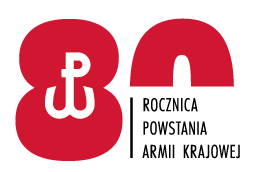 Nr sprawy 33/2022                                                                                                     Lubliniec, dnia 23.03.2022 r.Jednostka Wojskowa 4101Ul. Sobieskiego 3542- 700 LubliniecTel. 261 101 450e-mail: a.lukasik@ron.mil.plWykonawcy biorący udział w postępowaniu nr 33/2022ZAWIADOMIENIEDowódca Jednostki Wojskowej 4101 w Lublińcu informuje, że otrzymał zapytanie do treści SWZ: w dniu 22.03.2022 r., zapytanie Wykonawcy (pismo skierowane poprzez platformę zakupową) dotyczące postępowania prowadzonego w trybie podstawowym bez negocjacji - nr sprawy 33/2022 pn : „Dostawa części i akcesoriów do pojazdów silnikowych dla Jednostki Wojskowej nr 4101 w Lublińcu( 2)„ TREŚĆ ZAPYTANIA
Dzień dobry. W nawiązaniu do przesłanego od Państwa pisma z dnia 21.03.2022 r. z odpowiedzią na zadane pytanie, prosimy o ustosunkowanie do poniższego:

1. Zgodnie z informacjami producenta, w przypadku pojazdów HMMWV, w różnych modelach pojazdów mogą występować różniące się od siebie elementy danej części. Dla przykładu klocki hamulcowe są inne w przypadku modelu M1156 i inne w przypadku modelu M1043 (dodatkowe różnice występują także w zależności od poziomu dopancerzenia danego modelu). Skutkuje to występowaniem różnych numery NSN w należności od modelu pojazdu. W związku z tym brak danych takich jak model pojazdu oraz NSN uniemożliwia właściwe sporządzenie oferty cenowej, dlatego w myśl art. 99 ptk.1 PZP, Wykonawca wnosi o uzupełnienie przez Zamawiającego modelu pojazdu HMMWV oraz numeru NSN do każdej zamawianej części tak, aby zamawiana część w sposób jednoznaczny i wyczerpujący opisywała potrzeby Zamawiającego. 

2. Z uwagi na powyższe Wykonawca wnosi o wydłużenie terminu składania ofert o 7 dni od chwili uzupełniania w/w danych.
ODPOWIEDŹ ZAMAWIAJĄCEGO Zamawiający udziela odpowiedzi dotyczącej pojazdu HMMWV :1. model M1043A2 nr seryjny 191928 rok prod. 20042. model M1151A nr seryjny 306654 rok prod. 20083. model M1165A1 nr seryjny 306077 rok prod. 2008W związku z powyższym Zamawiający nie zmienia terminu składania ofert, który został wyznaczony na 28.03.2022r.DOWÓDCAJednostki Wojskowej nr 4101__________________________                     płk Wojciech DANISIEWICZWyk. Patrycja JEZIOROWSKA tel. 261-101-450, T: 2412